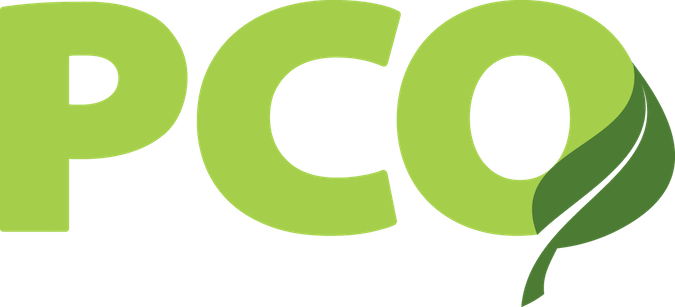 Organic Plus Trust (OPT) Grass-Fed Organic Livestock ProgramGeneral Information Section 1: Operation InformationDate:     1.1 Farm or Business Name:     1.2 DBA (Doing Business As): List all registered DBA’s associated with your operation (if applicable):1.3 Legal Structure: Please check the box below that describes your operation’s legal structure. The person(s) listed below are legally responsible contacts for the operation. Sole Proprietorship. Owner’s Name:       Partnership. Owners’ Names:       Corporation or LLCState of incorporation:      Tax ID #:      Name of Owners or Officers and their Titles:       Other (describe):      1.4 Mailing Address: Street:      City:	     			State: 	     		Zip Code:      County:      1.5 Physical Address:      Street:      City:	     			State: 	     		Zip Code:      County:      1.6 Farm or Business Website:      Section 2: Contact InformationPlease designate one person in your operation to be PCO’s Primary Contact. This person should be knowledgeable about your operation, your grass-fed system plan, your operation’s activities, OPT Grass-Fed Organic Livestock Program standards and has the authority to act on behalf of the organization.2.1 Primary ContactName (f,m,l):                  Phone:      Phone (alternate):      Fax:      Email:      2.2 Preferred written communication:  Email  Postal MailTable 2.3 Additional ContactsPlease list all people at your operation authorized to conduct inspections, meet with inspectors, modify the system plan or otherwise act on behalf of the company. This may be a spouse, employee, company representative or anyone else you designate).First NameMILast NameTitlePhone Email